	BCH ĐOÀN TP. HỒ CHÍ MINH	      ĐOÀN TNCS HỒ CHÍ MINH             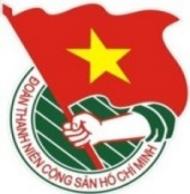 	***		TUẦN	          TP. Hồ Chí Minh, ngày 19 tháng 12 năm 2021	51/2021LỊCH LÀM VIỆC CỦA BAN THƯỜNG VỤ THÀNH ĐOÀN		(Từ 20-12-2021 đến 26-12-2021)---------* Trọng tâm: Tăng cường công tác phòng, chống dịch bệnh Covid-19 trong tình hình mới trên địa bàn thành phố.* Lịch làm việc thay thư mời trong nội bộ Cơ quan Thành Đoàn.Lưu ý: Các đơn vị có thể tải lịch công tác tuần tại Trang thông tin điện tử Văn phòng Thành Đoàn vào ngày Chủ nhật hàng tuần.	TL. BAN THƯỜNG VỤ THÀNH ĐOÀN	CHÁNH VĂN PHÒNG	(Đã ký)	Nguyễn Tất ToànNGÀYGIỜNỘI DUNG - THÀNH PHẦNĐỊA ĐIỂMTHỨ HAI20-1208g30Họp giao ban Thường trực - Văn phòng (TP: đ/c M.Hải, T.Hà, T.Nguyên, lãnh đạo VP)P.B2THỨ HAI20-1213g30  Dự Đại hội đại biểu Phụ nữ TP.HCM lần thứ XI, nhiệm kỳ 2021 - 2026 - Phiên trù bị (TP: đ/c T.Hà, N.Linh)Hội LHPN TPTHỨ HAI20-1216g00Làm việc với Tổng Công ty Du lịch Sài Gòn - TNHH MTV về việc tham gia công tác tổ chức đường hoa năm 2022 (TP: đ/c M.Hải, Tr.Quang, đại diện lãnh đạo Ban TNTH, Ban CNLĐ, Ban MT-ANQP-ĐBDC)Trực tuyếnTHỨ HAI20-1220g00📷  Chương trình “Hát về thời hoa đỏ” chủ đề “Người chiến sĩ ấy” (TP: đ/c H.Trân, Đ.Đạt, NVHTN)Trực tuyếnTHỨ ba21-1206g00✪Thăm Đội hình tình nguyện phản ứng nhanh phòng, chống dịch bệnh COVID-19 tại Tỉnh Sóc Trăng - Cả ngày (TP: đ/c Tr.Quang, N.Mỹ, K.Duy)TỉnhSóc TrăngTHỨ ba21-1208g00  Dự Lễ kỷ niệm 35 năm thành lập Liên hiệp các Hội Khoa học và Kỹ thuật TP.HCM (1986 - 2021) (TP: đ/c M.Hải, Đ.Nguyên)Trung tâm Hội nghị 272THỨ ba21-1208g00  Dự họp mặt kỷ niệm 91 năm Ngày truyền thống công tác Dân vận của Đảng và 40 năm Ngày thành lập Ban Dân vận Thành ủy; tuyên dương tập thể, cá nhân điển hình "Dân vận khéo" năm 2021 của Đảng ủy Khối Dân - Chính - Đảng Thành phố (TP: đ/c H.Minh, H.Trân)Theo thư mờiTHỨ ba21-1210g30Họp kiểm tra tiến độ thực hiện các nội dung phục vụ Hội nghị Ban Chấp hành Thành Đoàn lần thứ 19 khóa X, nhiệm kỳ 2017 - 2022 (mở rộng), tổng kết công tác Đoàn và phong trào thanh thiếu nhi thành phố năm 2021 (TP: đ/c M.Hải, T.Hà, T.Nguyên, Trưởng các Ban - Chánh Văn phòng, VP)P.B2THỨ ba21-1214g00Họp Tổ công tác tham mưu thang điểm đánh giá thi đua công tác Đoàn và phong trào thanh thiếu nhi năm 2022, năm học 2021 - 2022 (TP: đ/c M.Hải, T.Toàn, H.Trân, P.Lâm, T.Linh, H.Yến, N.Nhung, T.Nghiệp, T.Anh, H.Hải, K.Tuyền, VP)P.B2THỨ ba21-1214g00  Trao học bổng bảo trợ học tập cho thiếu nhi có hoàn cảnh khó khăn - Cả tuần (TP: đ/c T.Hà, Ban TN)Cơ sởTHỨ ba21-1214g00  Làm việc với Trường Đại học Văn Hiến về việc chuẩn bị Vòng chung kết Giải thưởng Sinh viên nghiên cứu khoa học - Euréka lần thứ 24 năm 2022 (TP: đ/c K.Thành)Trực tuyếnTHỨ Tư22-1208g00  Họp Ban Thường vụ Thành Đoàn (TP: đ/c M.Hải, T.Hà, T.Nguyên, Ban Thường vụ Thành Đoàn)P.B2THỨ Tư22-1210g00  Họp Hội đồng Giải thưởng "Ngòi bút trẻ" dành cho tác phẩm báo chí tiêu biểu viết về công tác Đoàn - Hội - Đội và phong trào thanh thiếu nhi thành phố năm 2021 (TP: đ/c T.Phương, Ban Thường vụ Thành Đoàn, thành viên Hội đồng, Ban TG)P.B2THỨ Tư22-1214g00  Hội nghị triển khai Chiến dịch Xuân tình nguyện lần thứ 14 - năm 2022 (TP: đ/c T.Hà, N.Linh, Ban Chỉ huy chiến dịch, đại diện Thường trực các cơ sở Đoàn - Hội theo thư mời)Trực tuyếnTHỨ Tư22-1215g00Họp triển khai một số nội dung hoạt động trọng tâm đối với TP. Thủ Đức và 21 Quận - Huyện Đoàn (TP: đ/c T.Hà, Tr.Quang, Ban MT-ANQP-ĐBDC, Thường trực Thành Đoàn TP. Thủ Đức và 21 Quận - Huyện)Trực tuyếnTHỨ Tư22-1216g00Họp công tác tổ chức chăm lo Tết Nguyên đán Nhâm Dần năm 2022 (TP: đ/c M.Hải, T.Hà, Ban tổ chức chăm lo Tết theo phân công)P.B2THỨ NĂM23-1207g30  Dự Đại hội đại biểu Phụ nữ TP.HCM lần thứ XI, nhiệm kỳ 2021 - 2026 (Phiên chính thức) - Cả ngày (TP: đ/c T.Hà, N.Linh)Hội LHPN TPTHỨ NĂM23-1207g30📷Lớp tập huấn cán bộ Chi đoàn Dân quân phường, xã, thị trấn năm 2021 (TP: đ/c Tr.Quang, H.Hải, V.Nam)Trực tuyếnTHỨ NĂM23-1208g00📷Hội nghị tập huấn chuyên đề “Công tác chỉ đạo tổ chức Đại hội Đoàn các cấp” (TP: đ/c N.Nguyệt, cán bộ Khối Phong trào Cơ quan chuyên trách Thành Đoàn, Ban TC)HTTHỨ NĂM23-1214g00  Dự Lớp công tác tổ chức Đại hội Đoàn các cấp tiến tới Đại hội đại biểu Đoàn TNCS Hồ Chí Minh Sở Y tế lần thứ IX, nhiệm kỳ 2022 - 2027 (TP: đ/c N.Nguyệt)Theo thư mờiTHỨ SÁU24-1207g00✪Dự Hội thảo khoa học cấp Bộ chủ đề: Lực lượng vũ trang nhân dân với nhiệm vụ xây dựng, thực hiện Đề án “Chiến lược xây dựng và hoàn thiện Nhà nước pháp quyền xã hội chủ nghĩa Việt Nam đến năm 2030, định hướng đến năm 2045” (TP: đ/c Tr.Quang)ĐH ANNDTHỨ SÁU24-1208g00📷  Hội nghị tổng kết công tác Đoàn và phong trào thanh niên Cơ quan Thành Đoàn năm 2021, triển khai chương trình công tác năm 2022 (TP: đ/c P.Thảo, H.Trân, Ban Chấp hành Đoàn Cơ quan Thành Đoàn, Ban Chấp hành các Chi đoàn trực thuộc, Đoàn viên ưu tú năm 2021)HTTHỨ SÁU24-1210g00  Hội nghị Đảng ủy Cơ quan Thành Đoàn định kỳ tháng 12/2021 (TP: đ/c T.Phương, T.Hà, T.Nguyên, P.Thảo, Đảng ủy viên Đảng ủy Cơ quan Thành Đoàn)P.B2THỨ SÁU24-1214g00  📷Hội nghị đánh giá công tác phối hợp giữa Thành Đoàn và Liên đoàn Lao động Thành phố giai đoạn 2016 - 2020, ký kết liên tịch giai đoạn 2021 - 2025 (TP: đ/c T.Hà, T.Nguyên, H.Minh, đại diện lãnh đạo các Ban - VP, đại diện lãnh đạo Trung tâm HTTNCN, Trung tâm PTKHCNT, Báo Tuổi Trẻ và các cơ sở Đoàn theo thư mời)HTTHỨ SÁU24-1214g00  Góp ý dự thảo thang điểm đánh giá thi đua công tác Đội và phong trào thiếu nhi năm học 2021 - 2022 (TP: đ/c T.Hà, Ban TN, Thường trực Hội đồng Đội TP. Thủ Đức và các Quận - Huyện)P.A1THỨ BẢY25-1208g00📷  Khai mạc Ngày hội Công nghệ thông tin và Trí tuệ nhân tạo TP.HCM (TP: đ/c T.Hà, K.Thành, Đ.Sự, Trung tâm PTKHCNT, theo thư mời)NVHTNTHỨ BẢY25-1208g00📷  Chương trình tập huấn cán bộ Đoàn, cán bộ Công đoàn Cơ quan Thành Đoàn năm 2021 (TP: đ/c Tr.Quang, H.Trân, cán bộ Công đoàn - Đoàn Thanh niên Cơ quan Thành Đoàn)Trực tuyếnTHỨ BẢY25-1209g00📷  Chương trình Lãnh đạo Thành phố gặp gỡ sinh viên tiêu biểu ngành Trí tuệ nhân tạo (TP: đ/c T.Hà, K.Thành, Đ.Sự, Trung tâm PTKHCNT)NVHTNTHỨ BẢY25-1219g00✪Dự Lễ ra quân đợt hoạt động cao điểm phòng, chống tội phạm và đảm bảo trật tự, an toàn xã hội trên địa bàn TP.HCM (TP: đ/c T.Hà, Tr.Quang, Ban MT-ANQP-ĐBDC)NTN TP. Thủ ĐứcTHỨ BẢY25-1220g00📷  Chương trình "Hát về thời hoa đỏ" chủ đề “Những cánh hoa ngược dòng” (TP: đ/c H.Trân, Đ.Đạt)Trực tuyếnCHỦ NHẬT26-1206g30📷Lễ dâng hoa Hành trình "Măng non sẵn sàng vì biên giới, biển đảo" năm 2021 (TP: đ/c T.Hà, Ban TN)NTN TPCHỦ NHẬT26-1207g00✪📷Ngày hội “Môi trường xanh - Nếp sống xanh” năm 2021 (TP: đ/c M.Hải, Tr.Quang, Ban MT-ANQP-ĐBDC)Cơ sởCHỦ NHẬT26-1207g30Dự Lớp bồi dưỡng, cập nhật kiến thức đối với cán bộ lãnh đạo, quản lý thuộc đối tượng 3 năm 2021 (TP: đ/c M.Hải, T.Hà, T.Nguyên)Học viện Cán bộ Thành phốCHỦ NHẬT26-1208g00Các hoạt động theo Kế hoạch số 242-KH/TĐTN-BMT.ANQP.ĐBDC ngày 17/7/2020 về việc tổ chức thực hiện các giải pháp nâng cao chất lượng hoạt động Chi đoàn khu phố, ấp giai đoạn 2020 - 2022 (TP: đ/c Tr.Quang, Ban MT-ANQP-ĐBDC)Cơ sởCHỦ NHẬT26-1208g00Dự ra mắt tủ sách “Học tập và làm theo tư tưởng, đạo đức, phong cách Hồ Chí Minh” và Toạ đàm giới thiệu bộ sách “Thượng tướng Trần Văn Trà và những chặng đường lịch sử B2 Thành đồng” (TP: đ/c H.Trân)Đường sách TP.HCM